VälimatkaMatti asuu 2 km päässä kirjastosta ja Leena 4 km päässä koulusta. Koulun ja kirjaston välimatka on 3 km.Onko väittämä tosi vai epätosi? Perustelkaa.Matti ja Leena asuvat alle 9 km päässä toisistaan.Matti ja Leena asuvat vähintään 1 km päässä toisistaan.Matti asuu lähempänä kirjastoa kuin Leena.Jos Matti asuu 1 km päässä koulusta, niin Leena asuu alle 5 km päässä Matista.Jos Matti ja Leena asuvat yhtä kaukana kirjastosta ja yhtä kaukana koulusta, niin Matti ja Leena asuvat samassa talossa.OpettajalleEhdotus tunnin rakenteesta:AlustusRyhmätyöLoppukeskusteluRatkaisuista:Epätosi, koska etäisyys voi olla 9 km. Varmaankin joku on sitä mieltä, että tosi.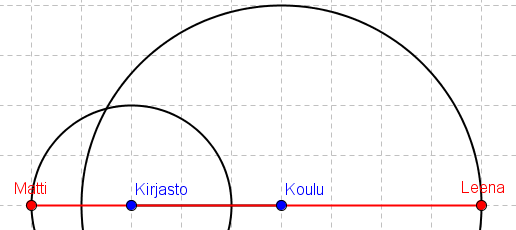 Epätosi. Joku voi yrittää perustella todeksi oheisella kuvalla.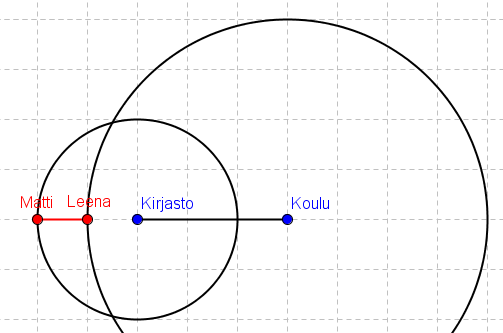 Epätosi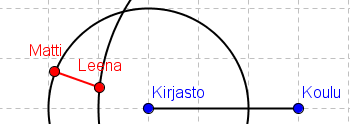 Tosi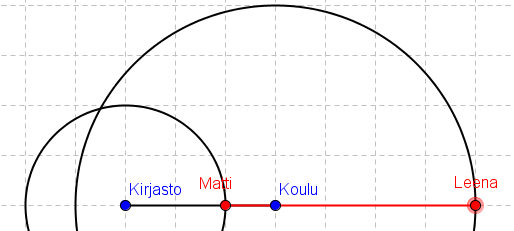 Epätosi. Joku voi yrittää perustella vain toisen pisteen avulla todeksi.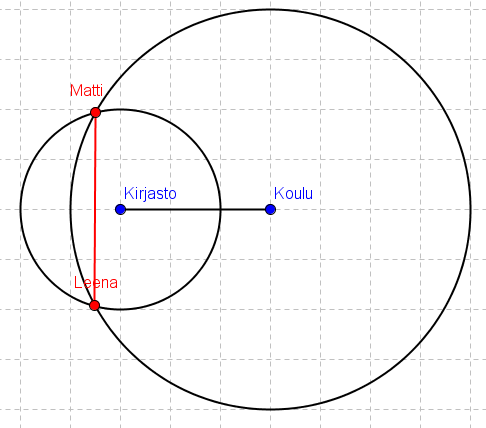 Ratkaisuja voi halutessaan lopuksi havainnollistaa appletilla: https://ggbm.at/v4Veg9w8